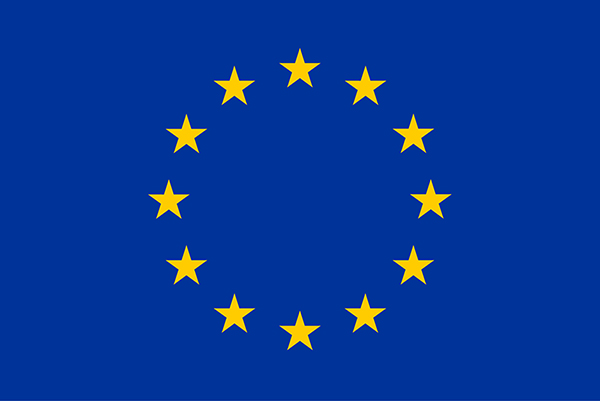 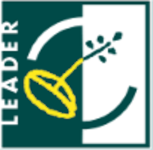 OŚWIADCZENIEJa, ……..…………………………………………………………………………… Członek Stowarzyszenia Lokalna Grupa Działania „Równiny Wołomińskiej”. Oświadczam, że zamieszkuję na obszarze objętym Lokalną Strategią Rozwoju LGD „Równiny Wołomińskiej”.Tłuszcz, ……………………………			…….……………………………….			(data)							(własnoręczny podpis)Podstawowe dane personalne:Imię i nazwisko: …………………………………………………………………………Adres zamieszkania: …………………………………………………………………….…………………………………………………………………………………………...Telefon kontaktowy: …………………………………………………………………….e-mail: …………………………………………………………………………………...Data urodzenia: ……………………..…………..…………………………………….…PESEL: ………………………………………………………………………………….Sektor: …………………………………………………………………………………...